エコアクション２１認証・登録に向けた集合形式のコンサルティング「エコアクション２１」の認証・登録に向けた集合形式のコンサルティングを開催いたします。　エコアクション２１の審査員が講師となり（各グループ(２～３社程度)を専任の講師が担当）、計5回にわたる勉強会を通して、この環境マネジメントシステムを構築するための指導・助言や資料作成の支援をします。　自治体イニシアティブ・プログラム（IP）による実施のため、通常16万円程度かかるコンサル費用が無料になります！　認証･登録をお考えの方は、　6/8（木）のエコアクション２１導入セミナーを受講いただいた上でのお申込みをおすすめします。※　講座はグループ形式で進められます。グループは、各事務局が決定します。
※　第１回から第５回までが一連のプログラムとなっており、第２回のみや、途中からの参加等はできません。
※　勉強会終了後、認証・登録取得のための審査費用や認証・登録料は別途必要です。エコアクション21地域事務局ECO-KEEA九環協（（一財）九州環境管理協会内）TEL：092-662-0413　FAX：092-674-2361（URL）https://keea.or.jp/令和5年度第1回第2回第3回第4回第5回時間（各回共通）開催方法7/5（水）7/26（水）8/18（金）9/6（水）12/6（水）13:30～16:30Zoom開催方法：Zoom主　　　催：熊本県、熊本市、（一社）熊本県産業資源循環協会、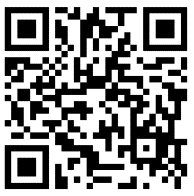 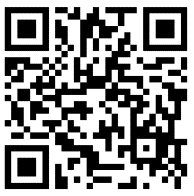 エコアクション21地域事務局ECO－KEEA九環協申込期限：6月20日（火）申込方法：Webからお申し込みください　（URL）https://forms.office.com/r/WQemnPCavsメール又はFAXでも可能です。別紙の申込書を参照ください。 E-mail：ea21@keea.or.jp  FAX：092-674-2361※自治体イニシアティブ・プログラム（IP）の実施には、最低3社のお申込みが開催条件になります。参加事業者が必要数に満たなかった場合、集合コンサルティングが開催できないことがあるため、あらかじめご了承ください。また、5回の勉強会は必ずご参加ください。担当者が出席できない場合などは、代理の方が出席してください。回数指導・助言等の内容第１回・全体説明　・登録範囲と実施体制　・実施体制の構築・環境負荷と取組状況の把握及び評価　・環境方針の策定第2回・環境目標及び環境活動計画の策定　・環境関連法規等の取りまとめ　第3回・緊急事態の想定と対応策の作成・その他の記録（苦情等の記録、緊急事態の訓練記録、是正記録）第4回・3ヶ月の試行期間　・環境活動レポートの作成　・全体のまとめと今後の計画第5回・環境活動レポートのチェック　・試行運用の課題へのアドバイス　・登録審査の申込手順問い合わせ先